https://aacountyfair.org/wp-content/uploads/2022/03/2022-FleaMarket-Application1.docxFlea Market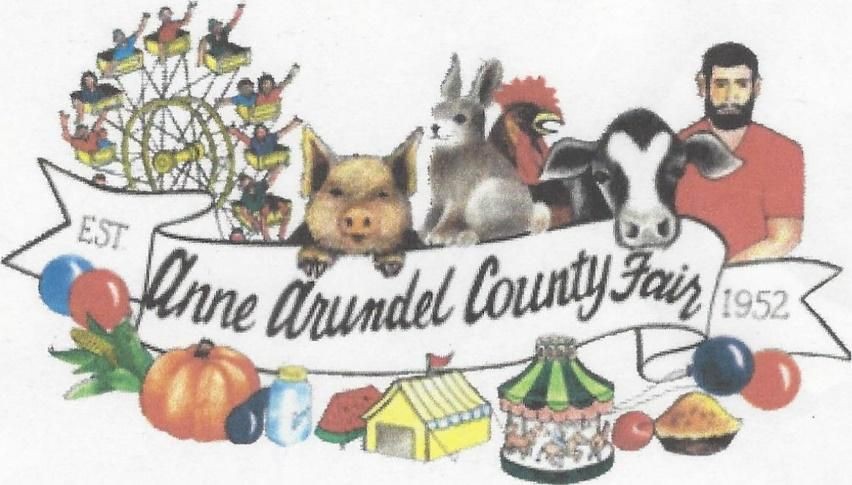 May 14th, 2022Time: 8:00 am to 2:00 pmNO REFUNDS WITHIN 5 DAYS OF THEEVENT! –No Food Sales AllowedMail application to:A.A. Co. Fair, c/oFlea Market, P.O. Box 372 Crownsville, MD 21032FAX YOUR APPLICATION WITH CREDIT CARD INFO. TO FAX 410 923-6305Physical address: Fairgrounds - 1450 Generals Hwy, Crownsville, MD 21032                             Held rain or shine Office 410 923-3400 - Fax 410 923-6305 ***************	Sub Total = $ 	CREDIT CARD CHARGES:	(ADD 5% Handling/Processing Fee)	= $ 	(Example: $50.00 x .05% = $2.50)Grand Total = $ 	Charge my credit card the above amount: We accept Visa, MasterCard, American Express & Discover.Account #				Exp. Date:	/	/			 Name (print):	Phone:							 Address (print): 										 City (print):			State:		Zip code: 		 Email:		Cell Phone #: 				  Instructions: Fax application with credit card information to: Fax 410-923-6305 Or enclose payment with thiscompleted form and mail to A. A. Co. Fair, c/o Flea Market, P.O. Box 372, Crownsville, Md. 21032. There is a charge of$25.00 for returned checks. Make check payable to: Anne Arundel County Fair, Inc. Please sign and date after reading the following.I will not hold the Anne Arundel County Fair, Inc. responsible for personal injury, damage or theft to my property.Nor will I be a party in any legal action against the A. A. Co. Fair, Inc. for any reason rising out of this show.Signature:	Date: 	Briefly list items you will be selling: 	*Name of any PARTY PLAN you represent: 	* Although we aren’t responsible for filtering out duplicate PARTY PLANS, we do our best to try and assist you.GENERAL INFORMATION ABOUT FLEA MARKETS:PLEASE KEEP THIS SHEET FOR REFERENCE TO PROCEDURES.NO REFUNDS WITHIN 5 DAYS OF THE EVENT! –No Food Sales AllowedMail application to: A.A. Co. Fair, c/o Flea Market, P.O. Box 372, Crownsville, MD 21032FAX YOUR APPLICATION WITH CREDIT CARD INFO. TO FAX 410 923-6305Physical address: Fairgrounds - 1450 Generals Hwy, Crownsville, MD 21032Held rain or shine Office 410 923-3400 - Fax 410 923-6305 SETUP – Friday Setup: 2 pm to 7 pm back gate, Saturday Setup: 6:30 am to 8:00 am front gate. NO VEHICLES ALLOWED ON THE PAVED MIDWAY (WALKWAY or SIDEWALK) BETWEEN 8:00 AM AND 2:00 PM. Vehicles must beunloaded and moved to the parking areas by 8:00 a.m. If you arrive after 8 am, you WILL NOT be allowed to drive in to unload.All canopies must meet the NFPA 701 Fire Code requirementsIf you have any questions, please call 410-923-3400 Extension 7 and leave a message or Email: jjackson2@juno.comNO CONFIRMATIONS WILL BE SENT, YOUR CONFIRMATION can be confirmed by checking our website at:www.aacountyfair.orgGreenDrop, a charitable organization, will be here from 12:30 pm to 2:00 pm, if you don’t sell all your merchandise, feel free to donate to them. This is an added benefit no hauling items back home.FLEA MARKET DATES:April 9, 2022 –- 1st Flea MarketMay 14, 2022 -- 2nd Flea Market                    Oct. 1, 2022 -- 3rd Flea MarketUPCOMING EVENTS AT THE FAIRGROUNDS:April 9, 2022 - Spring Tractor Pull May 14, 2022 - Spring Tractor PullJune 11, 2022 – Rodeo -  Bullride Mania September 14-18, 2022 Anne Arundel County Fair WeekOctober 1, 2022--Fall Tractor Pull and Jousting TournamentOctober 14-16, 21-23 and 28-30,2022—Halloween HappeningHoliday lights at the Fair 11/25/2022 – 12/18/2022 Weekends onlyINDOOR RENTALOptional Optional10x10 Indoor SpaceTable (indoor use) Electric (indoor use)@ $25.00 each@ $10.00 each @ $10.00 each===$ 	$  	$ 	PAVILION RENTAL10x10 Open Pavilion@ $20.00 each=$ 	OptionalElectric Pavilion@ $10.00 each=$ 	OUTDOOR RENTAL10x10 Outdoor@ $15.00 each=$ 	OptionalElectric Outdoor@ $10.00 each=$ 	